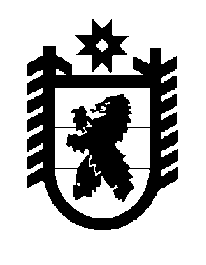 Российская Федерация Республика Карелия    ПРАВИТЕЛЬСТВО РЕСПУБЛИКИ КАРЕЛИЯРАСПОРЯЖЕНИЕот  19 декабря 2017 года № 718р-Пг. Петрозаводск В целях реализации Региональной адресной программы по переселению граждан из аварийного жилищного фонда на 2014 – 2017 годы, утвержденной постановлением Правительства Республики Карелия 
от 23 апреля 2014 года № 129-П, в соответствии с частью 11 статьи 154 Федерального закона от 22 августа 2004 года № 122-ФЗ «О внесении изменений в законодательные акты Российской Федерации и признании утратившими силу некоторых законодательных актов Российской Федерации в связи с принятием федеральных законов «О внесении изменений и дополнений в Федеральный закон «Об общих принципах организации законодательных (представительных) и исполнительных органов государственной власти субъектов Российской Федерации» и «Об общих принципах организации местного самоуправления в Российской Федерации», учитывая решение Совета Святозерского сельского поселения от 9 ноября 2017 года № 30 «О приеме в муниципальную собственность Святозерского сельского поселения имущества из государственной собственности Республики Карелия»:1. Утвердить перечень государственного имущества Республики Карелия, передаваемого в муниципальную собственность Святозерского сельского поселения, согласно приложению к настоящему распоряжению.2. Казенному учреждению Республики Карелия «Управление капитального строительства Республики Карелия» совместно с администрацией Святозерского сельского поселения обеспечить подписание передаточного акта и представить его на утверждение в Министерство имущественных и земельных отношений Республики Карелия.3. Право муниципальной собственности на передаваемое имущество возникает с момента утверждения передаточного акта.
           Глава Республики Карелия                                                              А.О. ПарфенчиковПриложение к распоряжению ПравительстваРеспублики Карелияот 19 декабря 2017 года № 718р-ППеречень государственного имущества Республики Карелия, передаваемого в муниципальную собственность Святозерского сельского поселения____________№ п/пНаименование имуществаАдрес местонахождения имуществаИндивидуализирующие характеристики имуществаЖилое помещениеПрионежский муниципальный район, с. Заозерье, ул. Заречная, д. 3, кв. 10квартира общей площадью 30,6 кв. м, расположенная на 3-м этаже 3-этажного жилого дома Жилое помещениеПрионежский муниципальный район, с. Заозерье, ул. Заречная, д. 3, кв. 11квартира общей площадью 29,3 кв. м, расположенная на 3-м этаже 3-этажного жилого дома 